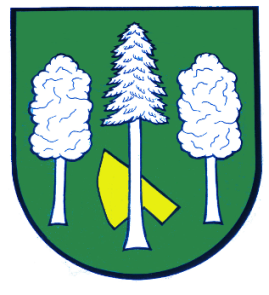 Hlášení ze dne 21. 06. 20231) Z důvodu prudkého poklesu hladiny vody ve vodojemu je do neděle 
25. června 2023 vydán přísný zákaz napouštění bazénů. Žádáme občany, aby maximálně šetřili pitnou vodou.2) Drůbežárna Práce bude v pondělí 26. 06. 2023 ve 12:15 hodin 
u obecního úřadu prodávat mladé kuřice a kohouty, roční slepice, housata, brojlerová kuřata, krůty, káčata, husokačeny Mulard, krmivo pro drůbež a králíky a vitamínové doplňky. Dále pak budou vykupovat králičí kožky – cena 15 Kč/ks.3) Připomínáme občanům, že se blíží konec splatnosti poplatků. Kdo ještě poplatky neuhradil, ať tak prosím učiní do 30. 06. 2022, a to v hotovosti 
na obecním úřadě nebo bankovním převodem.